ПСКОВСКОЕ ОБЛАСТНОЕ СОБРАНИЕ ДЕПУТАТОВПОСТАНОВЛЕНИЕот 29 сентября 2022 г. N 280О ПОРЯДКЕ СОЗДАНИЯ ОБЩЕСТВЕННОГО СОВЕТАПРИ ПСКОВСКОМ ОБЛАСТНОМ СОБРАНИИ ДЕПУТАТОВНа основании Федерального закона от 21.07.2014 N 212-ФЗ "Об основах общественного контроля в Российской Федерации", Закона Псковской области от 15.12.2015 N 1605-ОЗ "Об отдельных вопросах осуществления общественного контроля в Псковской области" областное Собрание депутатов постановляет:1. Утвердить Порядок создания общественного совета при Псковском областном Собрании депутатов.2. Настоящее постановление вступает в силу по истечении десяти дней после дня его официального опубликования.Председатель областного Собрания депутатовА.А.КОТОВУтвержденпостановлениемобластного Собрания депутатовот 29 сентября 2022 г. N 280ПОРЯДОКСОЗДАНИЯ ОБЩЕСТВЕННОГО СОВЕТА ПРИПСКОВСКОМ ОБЛАСТНОМ СОБРАНИИ ДЕПУТАТОВI. ОБЩИЕ ПОЛОЖЕНИЯ1. Настоящий Порядок создания общественного совета при Псковском областном Собрании депутатов (далее - Порядок) определяет процедуру формирования общественного совета при Псковском областном Собрании депутатов.2. Общественный совет при Псковском областном Собрании депутатов (далее - общественный совет) является субъектом общественного контроля, выполняющим консультативно-совещательные функции по вопросам, отнесенным к ведению Псковского областного Собрания депутатов, и участвующим в осуществлении общественного контроля в порядке и формах, предусмотренных Федеральным законом от 21.07.2014 N 212-ФЗ "Об основах общественного контроля в Российской Федерации".3. Общественный совет в своей деятельности руководствуется Конституцией Российской Федерации, федеральными конституционными законами, федеральными законами и иными нормативными правовыми актами Российской Федерации, законами и иными нормативными правовыми актами Псковской области, настоящим Порядком.4. Общественный совет организует свою деятельность на принципах коллегиальности, сотрудничества, гласности.5. Общественный совет действует на общественных началах, принимаемые им решения носят рекомендательный характер.II. ПОРЯДОК ФОРМИРОВАНИЯ ОБЩЕСТВЕННОГО СОВЕТА1. Общественный совет создается по инициативе Псковского областного Собрания депутатов.Персональный состав общественного совета формируется Общественной палатой Псковской области. Принятое решение направляется в Псковское областное Собрание депутатов.2. Общественный совет формируется из числа граждан Российской Федерации, постоянно проживающих на территории области и достигших возраста восемнадцати лет, на основании личного заявления.Отбор кандидатов в члены общественного совета осуществляется на принципах гласности и добровольности участия в деятельности общественного совета.3. Общественный совет формируется сроком на два года в количестве семи человек.4. Срок полномочий общественного совета начинается со дня проведения его первого заседания.По истечении срока полномочий общественный совет продолжает действовать до формирования нового состава общественного совета.5. Правом выдвижения кандидатур в состав общественного совета обладают общественные объединения и иные некоммерческие организации, осуществляющие свою деятельность на территории области, а также депутаты Собрания депутатов, фракции и другие депутатские объединения в Собрании депутатов.6. В состав общественного совета не могут входить лица, замещающие государственные должности Российской Федерации и государственные должности субъектов Российской Федерации, должности государственной гражданской службы Российской Федерации и субъектов Российской Федерации, и лица, замещающие муниципальные должности и должности муниципальной службы, а также другие лица, которые в соответствии с Федеральным законом от 04.04.2005 N 32-ФЗ "Об Общественной палате Российской Федерации" не могут быть членами Общественной палаты Российской Федерации.7. Постановление Собрания депутатов о начале формирования общественного совета размещается на сайте Псковского областного Собрания депутатов в информационно-телекоммуникационной сети "Интернет", а также в сетевом издании "Нормативные правовые акты Псковской области" (pravo.pskov.ru) не позднее 60 календарных дней до истечения срока полномочий общественного совета, а также направляется в Общественную палату Псковской области.8. Субъекты права выдвижения кандидатур, определенные частью 5 настоящего Порядка, представляют в Общественную палату Псковской области следующие документы для рассмотрения кандидатур в состав общественного совета:а) письменное предложение субъекта права выдвижения кандидатур об избрании кандидата в состав общественного совета;б) письменное заявление кандидата о его согласии на избрание и участие в работе общественного совета на общественных началах;в) анкета кандидата, содержащая биографические сведения и согласие на обработку персональных данных, согласно приложению к настоящему Порядку;г) копия документа, удостоверяющего личность гражданина Российской Федерации;д) копии документов, подтверждающих трудовую деятельность кандидата.9. Документы, перечисленные в части 8 настоящего Порядка (далее - документы), представляются в Общественную палату Псковской области в течение 15 календарных дней со дня размещения информации, указанной в части 7 настоящего Порядка.10. В случае если в срок, установленный частью 9 настоящего Порядка, не выдвинуты кандидаты в состав общественного совета, либо их выдвинуто меньше числа членов общественного совета, либо если по результатам обсуждения Общественной палатой Псковской области кандидатур меньше числа членов общественного совета, либо не представлено ни одного кандидата, Собрание депутатов по предложению Общественной палаты Псковской области размещает в информационно-телекоммуникационной сети "Интернет", а также в сетевом издании "Нормативные правовые акты Псковской области" (pravo.pskov.ru) объявление о дополнительном выдвижении кандидатов в состав общественного совета.11. В случае дополнительного выдвижения кандидатов в состав общественного совета документы представляются в Общественную палату Псковской области в течение 15 календарных дней со дня размещения объявления, указанного в части 10 настоящего Порядка.12. Общественная палата Псковской области уведомляет Собрание депутатов о персональном составе общественного совета. Собрание депутатов принимает информацию к сведению.13. Полномочия члена общественного совета прекращаются Общественной палатой Псковской области досрочно в случаях:а) подачи им заявления о выходе из состава общественного совета;б) неспособности его по состоянию здоровья участвовать в работе общественного совета;в) вступления в законную силу вынесенного в отношении него обвинительного приговора суда;г) признания его недееспособным, безвестно отсутствующим или объявления его умершим на основании решения суда, вступившего в законную силу;д) наступления обстоятельств, в силу которых член общественного совета стал входить в круг лиц, указанных в части 6 настоящего Порядка;е) утраты гражданства Российской Федерации;ж) переезда на постоянное место жительства за пределы области;з) смерти члена общественного совета.14. Собрание депутатов принимает информацию о досрочном прекращении полномочий члена общественного совета к сведению.Избрание члена общественного совета вместо досрочно прекратившего полномочия члена общественного совета осуществляется Общественной палатой Псковской области в соответствии с настоящим Порядком.В случае если полномочия члена общественного совета прекращаются позднее чем за шесть месяцев до истечения срока полномочий общественного совета, избрание члена общественного совета вместо досрочно прекратившего полномочия члена общественного совета не производится.III. ОРГАНИЗАЦИЯ ДЕЯТЕЛЬНОСТИ ОБЩЕСТВЕННОГО СОВЕТА1. Деятельность общественного совета организует председатель общественного совета, а в его отсутствие - член общественного совета по его поручению.2. Общественный совет осуществляет свою деятельность на заседаниях, дата, время и место проведения которых устанавливаются председателем общественного совета.3. Информация о дате, времени, месте проведения заседания общественного совета и повестке заседания общественного совета размещается на официальном сайте Собрания депутатов.4. Депутаты Собрания депутатов вправе участвовать в заседаниях общественного совета с правом совещательного голоса.5. Члены общественного совета не вправе делегировать свои полномочия иным лицам.Приложениек Порядкусоздания общественного совета приПсковском областном Собрании депутатов                                  АНКЕТА                  кандидата в состав общественного совета                при Псковском областном Собрании депутатовФамилия ___________________________________________________________________Имя _______________________________________________________________________Отчество __________________________________________________________________Если изменяли фамилию, имя, отчество, то укажите___________________________________________________________________________Число, месяц, год и место рождения___________________________________________________________________________Гражданство  (если  изменяли,  то  укажите,  когда и по какой причине, еслиимеете гражданство другого государства - укажите)___________________________________________________________________________Образование, когда и какие учебные заведения окончили___________________________________________________________________________Привлекались ли к уголовной или административной ответственности, когда, зачто?___________________________________________________________________________Место работы и должность _____________________________________________________________________________________________________________________________Домашний адрес, телефон:___________________________________________________________________________Дополнительные  сведения  (другая  информация,  которую  желаете сообщить осебе)___________________________________________________________________________Подлинность указанных сведений удостоверяю______________                                                _____________    дата                                                        подписьДаю согласие на обработку приведенных в данной анкете персональных данных______________________         подпись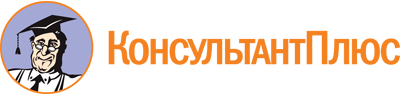 Постановление Псковского областного Собрания депутатов от 29.09.2022 N 280
"О Порядке создания общественного совета при Псковском областном Собрании депутатов"Документ предоставлен КонсультантПлюс

www.consultant.ru

Дата сохранения: 10.12.2022
 